MEETING DATE:SUBMITTAL TO THE COUNTYWIDE OVERSIGHT BOARD OF COUNTY OF RIVERSIDE 	,	, 20 	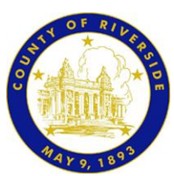 FROM:  SUCCESSOR AGENCY TO THE [INSERT SPONSORING COMMUNITY NAME] REDEVELOPMENT AGENCYSUBJECT:	Resolution No. 20   -	A Resolution of the Countywide Oversight Board for the County of Riverside Approving [Insert Action]RECOMMENDED MOTION: That the Countywide Oversight Board:Find that the project [Insert CEQA Finding];Adopt Resolution No. 20 - A Resolution of the Countywide Oversight Board for the County of Riverside Approving [Insert Action]; andDirect [Insert Successor Agency] staff to submit Resolution No. 20 - to the Department of Finance for review and approval pursuant to Section 34179(h) of the Health and Safety Code, as applicable.MINUTES OF THE COUNTYWIDE OVERSIGHT BOARDSUBMITTAL TO THE COUNTYWIDE OVERSIGHT BOARD FOR COUNTY OF RIVERSIDEBACKGROUND:The former Redevelopment Agency for [Insert Sponsoring Community] ("Former Agency")Pursuant to Assembly Bill No. 1X 26, as modified by Assembly Bill No. 1484 and as further modified by Senate Bill No. 107, which added Parts 1.8 and 1.85 to Division 24 of the Health and Safety Code ("Dissolution Act"), the Agency was dissolved on February 1, 2012 and the Successor agency to the Redevelopment Agency for [Insert Sponsoring Community] ("Successor Agency") was vested with all authority, rights, powers, duties and obligations of the Agency, including the Agreement.[Insert Background Narrative]Pursuant to the California Environmental Quality Act (CEQA), [insert related CEQA action/finding].Successor Agency staff recommends adoption of Resolution No. 20 - , A Resolution of the Countywide Oversight Board for the County of Riverside Approving [Insert Action].IMPACT ON TAXING ENTITIES[Insert narrative of fiscal impact on taxing entities.]Attachment:Resolution No. 20   - 	COUNTYWIDE OVERSIGHT BOARDFOR THE COUNTY OF RIVERSIDE345SUCCESSOR AGENCY TO THE  REDEVELOPMENT AGENCY FOR[INSERT SPONSORING COMMUNITY NAME]6	RESOLUTION NO. 20   - 	78	RESOLUTION OF THE COUNTYWIDE OVERSIGHT BOARD FOR THE COUNTY OF RIVERSIDE APPROVING [INSERT ACTION]910WHEREAS, the Redevelopment Agency for [Insert Sponsoring Community] ("Agency")was formed, existed and exercised its powers pursuant to the Community Redevelopment law(California Health and Safety Code section 33000 et seq. the "CRL");WHEREAS, the California state legislature enacted Assembly Bill 1x 26, as modified byAssembly Bill No. 1484, as further modified by Senate Bill No. 107, as such may be furtheramended (collectively, the "Dissolution Act"), adding or amending Parts 1.8 and 1.85 to Division 24 of the Health and Safety Code, to dissolve redevelopment agencies formed under the CRL;16WHEREAS,  pursuant  to  Section  34173  of  the  Health  and  Safety  Code,  effectiveFebruary 1, 2012 the Successor Agency to [Insert Name of Dissolved Redevelopment Agency], aseparate legal entity (the "Successor Agency") was formed to and charged with paying theenforceable obligations, disposing of the properties and other assets, and unwinding the affairs ofthe dissolved Former Agency;WHEREAS, upon dissolution of the Former Agency, all authority, rights, powers, duties and obligations previously vested with the Former Agency (except for the Former Agency's22housing assets and functions) under the CRL vested in the Successor Agency;WHEREAS, Health and Safety Code Section 34179 provides for the appointment of acountywide oversight board (the "Countywide Oversight Board") with specific duties to approvecertain Successor Agency actions pursuant to Health and Safety Code section 34180 and to directthe Successor Agency in certain other actions pursuant to Health and Safety Code section 34181;WHEREAS, [Insert Action Recitals];WHEREAS, [Insert Action Recitals]; and28- 1 -1051\04\2372945.3WHEREAS, the accompanying staff report, and Attachment "" (containing	),attached hereto and incorporated herein by this reference, provides supporting information uponwhich the actions set forth in this Resolution are based. 4NOW,   THEREFORE,   BE   IT   RESOLVED,   FOUND,   DETERMINED   AND5ORDERED by the Countywide Oversight Board, in regular meeting assembled on [InsertDate], 20	in the meeting room of the Board of Supervisors located on the 1st floor of the CountyAdministrative Center, 4080 Lemon Street, Riverside, California, as follows:1.  The Countywide Oversight Board hereby finds, resolves, and determines that theforegoing recitals are true and correct and are incorporated herein by reference, and,together with information provided by the [Insert name of Successor Agency] staff and the public, form the basis for the approvals, findings, resolutions, and determinations11set forth below.2.  [Insert appropriate CEQA Finding].3.  [Insert description of action].4.  The Countywide Oversight Board hereby authorizes and directs the Executive Directorof the [Insert Successor Agency Name] ("Successor Agency's Director")], or theSuccessor Agency's Director's designees, to [insert action approved] and to take all other actions and sign any and all documents necessary to implement and effectuate the17actions  approved  by  this  Resolution  as  determined  necessary  by  the  SuccessorAgency's Director, or the Successor Agency's Director's designee.5.  If any provision of this Resolution or the application of any such provision to anyperson or circumstance is held invalid, such invalidity shall not affect other provisionsor applications of this Resolution that can be given effect without the invalid provisionor application, and to this end the provisions of this Resolution are severable.  The Countywide Oversight Board declares that the Countywide Oversight Board would23have adopted this Resolution irrespective of the invalidity of any particular portion of24this Resolution.6.  The Countywide Oversight Board hereby authorizes and directs the County ExecutiveOffice staff and the Successor Agency staff to take all actions necessary under theDissolution Act to file, post, mail or otherwise deliver via electronic mail, internetposting, and/or hardcopy, all notices and transmittals necessary or convenient in- 2 -1051\04\2372945.3connection with the approval of this Resolution.7.  Pursuant to Health and Safety Code Section 34179, specified actions taken by theCountywide Oversight Board may be reviewed by the State of California Department of Finance, and, therefore, this Resolution shall not be effective until five (5) business4days  after  approval,  subject  to  a  request  for  review  by  the  State  of  California5Department of Finance, or at the time and in the manner prescribed in Health and Safety6	Code section 34179(h). 78	PASSED, APPROVED, AND ADOPTED by the Oversight Board for the County of 9Riverside on10111213141516171819202122232425262728(date)	.- 3 -1051\04\2372945.3I hereby certify the forgoing to be a true copy of a resolution passed and adopted by the CountywideOversight Board for the County of Riverside at a regular meeting thereof held on [insert date], by 3the following vote:4AYES:	BOARD MEMBERS:5NOES:	BOARD MEMBERS:ABSTAIN:	BOARD MEMBERS:ABSENT:	BOARD MEMBERS: 91011	Chairperson, Countywide Oversight Board12ATTEST:1314	 	15	Clerk of the Countywide Oversight Board 1617	APPROVED AS TO FORM: 18Countywide Oversight Board Legal Counsel1920	By:	 	 212223Attachments incorporated by reference:24	A.   [Insert Document Title]25262728- 4 -1051\04\2372945.3123456789	EXHIBIT "A"10	[Title of Exhibit Document]1112	[behind this page]13141516171819202122232425262728- 5 -1051\04\2372945.3